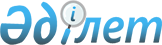 Об утверждении перечня, наименований и индексов автомобильных дорог общего пользования районного значения по Байганинскому району и признании утратившими силу некоторых постановлений акимата районаПостановление Байганинского районного акимата Актюбинской области от 21 мая 2018 года № 116. Зарегистрировано Управлением юстиции Байганинского района Департамента юстиции Актюбинской области 13 июня 2018 года № 3-4-173.
      В соответствии со статьей 31 Закона Республики Казахстан от 23 января 2001 года "О местном государственном управлении и самоуправлении в Республике Казахстан", пунктом 7 статьи 3, пунктом 2 статьи 6 Закона Республики Казахстан от 17 июля 2001 года "Об автомобильных дорогах", статьей 27 Закона Реcпублики Казахстан от 6 апреля 2016 года "О правовых актах" акимат Байганинского района ПОСТАНОВЛЯЕТ:
      1. Утвердить перечень, наименования и индексы автомобильных дорог общего пользования районного значения по Байганинскому району, согласно приложению к настоящему постановлению.
      2. Признать утратившими силу следующие постановления акимата Байганинского района:
      1) постановление акимата Байганинского района от 10 декабря 2015 года № 272 "Об утверждении перечня автомобильных дорог общего пользования районного значения по Байганинскому району" (зарегистрированное в Реестре государственной регистрации нормативных правовых актов за № 4658, опубликованное 12 января 2016 года в информационно-правовой системе нормативных правовых актов Республики Казахстан "Әділет" в электронном виде);
      2) постановление акимата Байганинского района от 3 мая 2017 года № 87 "О внесении изменений в постановление Байганинского районного акимата от 10 декабря 2015 года № 272 "Об утверждении перечня автомобильных дорог общего пользования районного значения по Байганинскому району" (зарегистрированное в Реестре государственной регистрации нормативных правовых актов за № 5495, опубликованное 25 мая 2017 года в районной газете "Жем-Сағыз").
      3. Государственному учреждению "Байганинский районный отдел жилищно-коммунального хозяйства, пассажирского транспорта и автомобильных дорог" в установленном законодательством порядке обеспечить:
      1) государственную регистрацию настоящего постановления в Управлении юстиции Байганинского района;
      2) направление настоящего постановления на официальное опубликование в периодических печатных изданиях и Эталонном контрольном банке нормативных правовых актов Республики Казахстан.
      4. Контроль за исполнением настоящего постановления возложить на заместителя акима района Б. Боранбай.
      5. Настоящее постановление вводится в действие по истечении десяти календарных дней после дня его первого официального опубликования. Перечень, наименования и индексы автомобильных дорог общего пользования районного значения по Байганинскому району
      Сноска. Приложение – в редакции постановления акимата Байганинского района Актюбинской области от 26.10.2021 № 246 (вводится в действие по истечении десяти календарных дней после дня его первого официального опубликования).
					© 2012. РГП на ПХВ «Институт законодательства и правовой информации Республики Казахстан» Министерства юстиции Республики Казахстан
				
      Аким Байганинского района 

А. Шериязданов

      СОГЛАСОВАНО: 

      Руководитель ГУ "Управления пассажирского транспорта и автомобильных дорог Актюбинской области" 

А. Османгалиев

      17 мая 2018 года
Приложение к постановлению
акимата Байганинского района
от 21 мая года № 116
№ п/п
Индекс автодороги
Наименование автодороги
Общая протяженность, километр
1
KD-BA-37
Карауылкелды-Жаркамыс
102,480
2
KD-BA-38
Карауылкелды-Жаркамыс-Алтай батыр–Миялы– Оймауыт
171,255
3
KD-BA-39
Подъезд к селу Кемерши
56,000
4
KD-BA-40
Подъезд к селу Ебейты
43,690
5
KD-BA-41
Подъезд к селу Ногайты
1,400
6
KD-BA-42
Подъезд к селу Кокбулак
18,000
Всего
Всего
Всего
392,825